08.09.20LO: To represent a number in different ways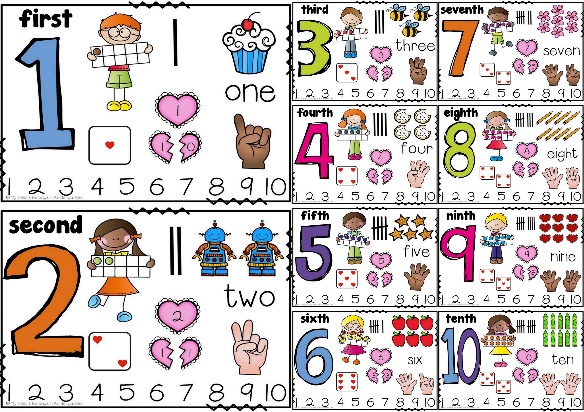 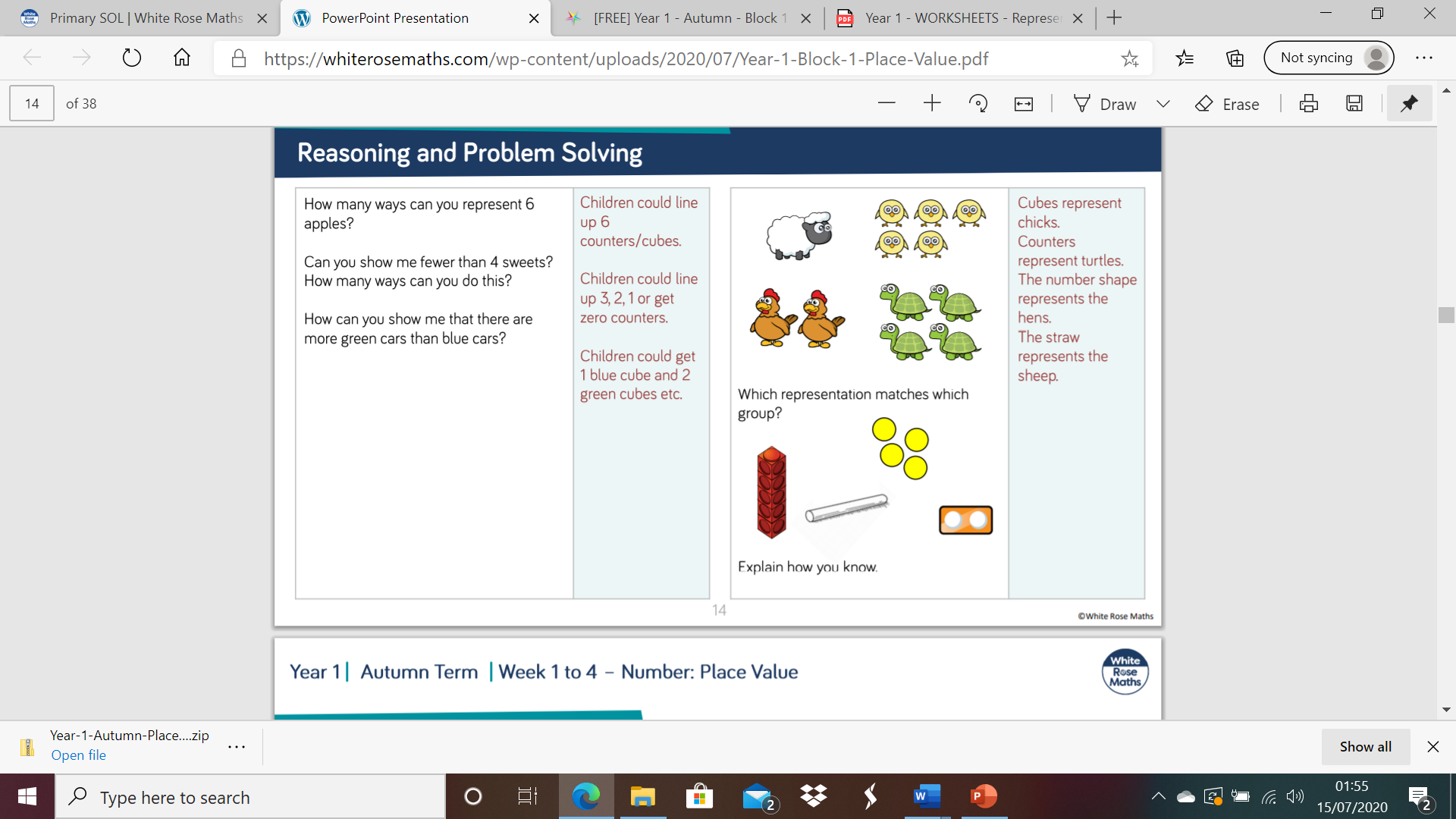 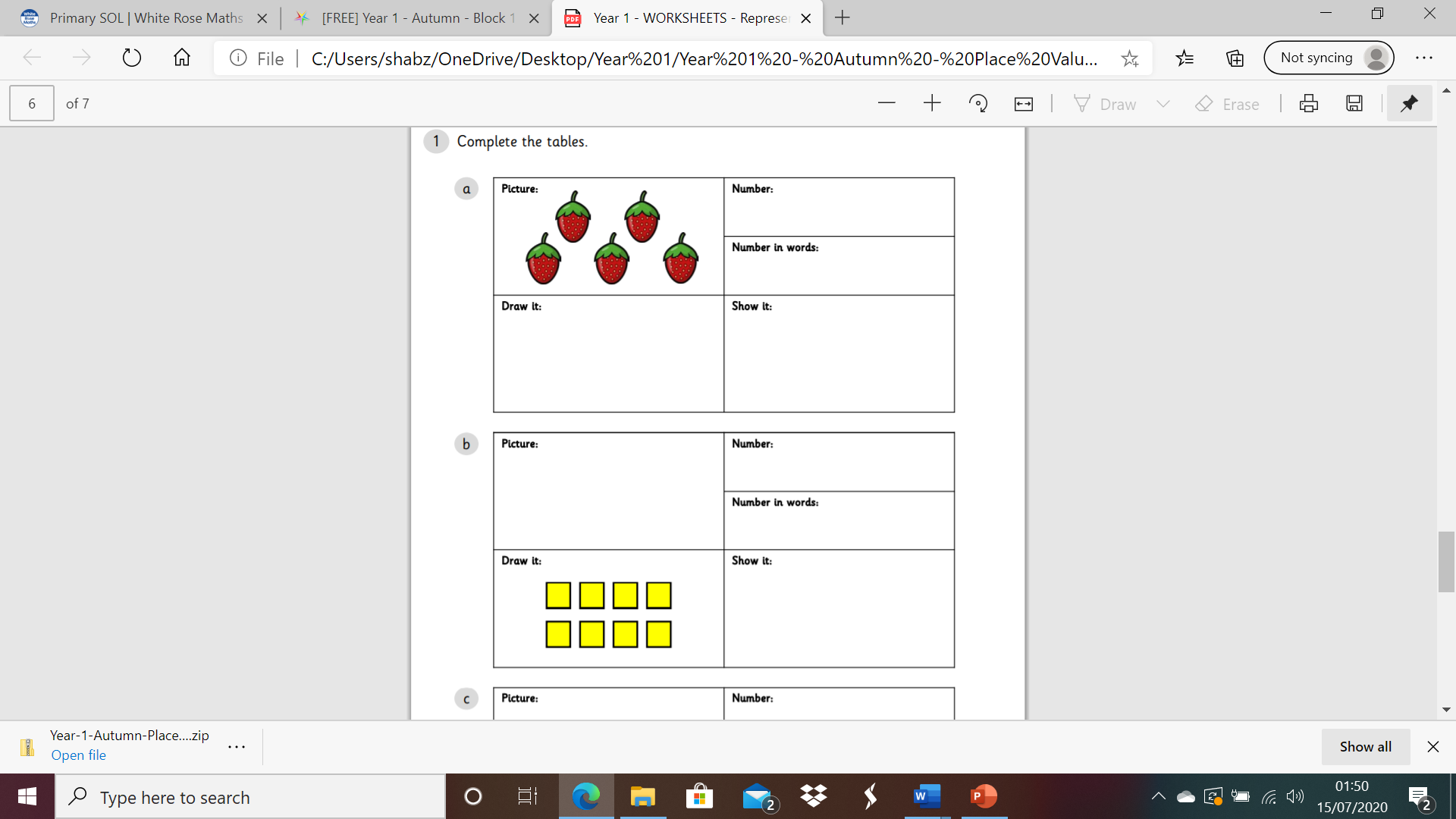 